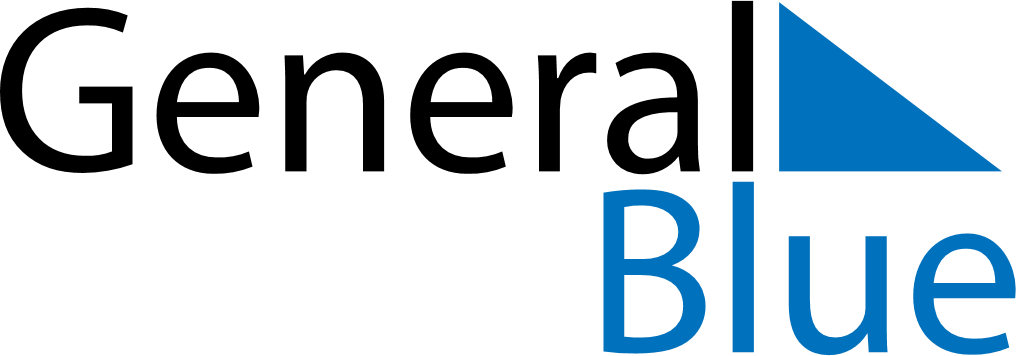 February 2018February 2018February 2018Christmas IslandChristmas IslandMONTUEWEDTHUFRISATSUN123456789101112131415161718Chinese New Year19202122232425262728